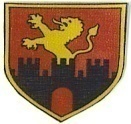 Formulari Nr 3                                  REPUBLIKA E SHQIPERISE                 BASHKIA  TEPELENENr___ 37___Prot                                                                             Tepelene   me  22.04.2016                                                       FTESË PËR OFERTEEmri dhe adresa e autoritetit kontraktorEmri:  Bashkia    TEPELENEAdresa: Sheshi  “Lord  BAJRON”  Tel/     __0693873096E-mail___spirokora@gmail.com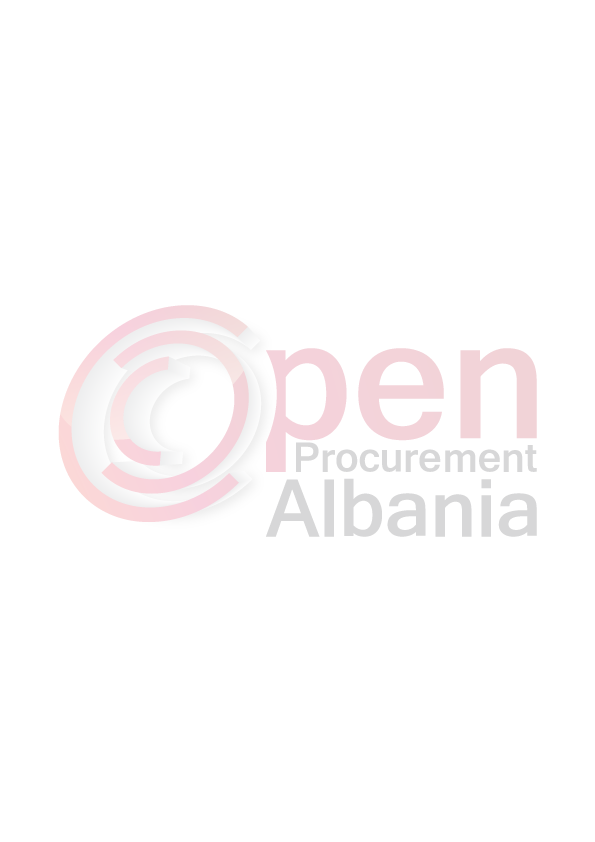 Faqja e internetit _______________________Autoriteti Kontraktor  do të zhvillojë procedurën ne prokurimit me vlerë të vogël me fondLimit      147.000.    lek pa tvshBlerje orendi zyre per Agjensite .Data e zhvillimit do të jetë  24.04.2016     ora  10;00  ne adresen www.app.gov.Jeni të lutur të paraqisni ofertën tuaj për këtë objekt prokurimi me këto specifikimi teknike per mallrat/sherbimet e meposhtmeTavolina zyre endief 120x0.8x0.8 me vend vendosje te kompjuterit cop 5 (pese )Karrike zyre statike      cop 15 ( pesembedhjete )Rafte  per vendosje te dosjeve endief  2 x 1.5 m cop 4 (kater )Karrike rrotulluese zyre cop 1 (nje )Mallart duhet tekjene sipas specifikieve  ne preventive dhe do te dorezohen ne magazine e AK ne prani te komisionit.Operatori ekonomik I renditur I pari perpara se te shpallet fitues duhet te dorezoje prane autoritetit kontraktor (ne rastet kur kerkohet ) dokumentat si me poshte ;, vertetim per shlyerje te detyrimeve  fiskale 2015, vertetim per shlyerje te detyrimeve te sigrimeve shoqerore, Operatori i shpallur fitues duhet te kontaktoj me autoritetin kontraktor brenda 1 dite nga shpallja e fituesit ,per paraqitjen e dokumentacionit te kerkuar ne kete ftese dhe lidhjen e kontrates .   Afati i lëvrimit të mallit/realizimit të shërbimit/punës do jetë  3  dite  duke filluar nga dita e  shpalljes fituesit.Në ofertën e tij, ofertuesit duhet të paraqesë të dhënat e plota të personit te kontaktit.TITULLARI I AUTORITETIT KONTRAKTOR                                                                            Termet    PEÇI